Bac 2023-09 Polynésie 	EXERCICE II : ACIDE BUTANOÏQUE (5 points)CORRECTION © https://labolycee.orgÉtude de l’influence de la concentration en acide butanoïque sur le quotient de réaction.Identifier les couples acide/base mis en jeu dans cette transformation chimique.Couples acide / base : C3H7COOH(aq) / C3H7COO–(aq) H3O+(aq) / H2O(l)Compléter à l’aide d’expressions littérales le tableau d’avancement sur le document réponse à rendre obligatoirement avec la copie.En déduire la relation à l’état final entre [H3O+]f et [C3H7COO–]f.Dans l’état final : xf = nf(H3O+) = nf(C3H7COO–).En divisant par le volume V :  = [H3O+]f = [C3H7COO–]f.On a : nf(C3H7COOH) =  ni – xf = C×V – xfEn divisant par le volume V : [C3H7COOH]f = C – [H3O+]f.En utilisant la loi de Kohlrausch, exprimer la conductivité σf à l’état final du mélange 1 en fonction des concentrations des ions [H3O+]f et [C3H7COO–]f.Loi de Kohlrausch : Pour le mélange 1, vérifier que la valeur de la concentration en quantité de matière des ions [H3O+]f et [C3H7COO–]f présents à l’état final est égale à 0,381 mmol·L–1.  On a : [H3O+]f = [C3H7COO–]f  donc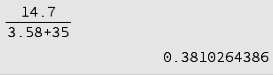 d’où  = 0,381 mol⋅m–3 = 0,381 mmol⋅L–1.Donner l’expression littérale du quotient de réaction Qr,f à l’état final en fonction des concentrations en quantité de matière [C3H7COOH]f, [H3O+]f, [C3H7COO–]f et c0 pour le mélange 1 puis calculer sa valeur. Commenter.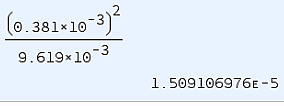 = 1,51×10–5.Les trois valeurs de Qrf sont égales. Le quotient de réaction dans l’état final ne dépend pas de l’état initial du système chimique.Calcul du taux d’avancement de la réaction mettant en jeu la transformation de l’acide butanoïque avec l’eau dans le cas général.Établir que la constante d’équilibre Ka de la réaction mettant en jeu la transformation de l’acide butanoïque avec l’eau a pour expression : C3H7COOH(aq)  +  H2O(l)     ⇄   C3H7COO–(aq) + H3O+(aq)Ka = Qrf = D’après la question Q3. :  = [H3O+]f = [C3H7COO–]f.Et :  [C3H7COOH]f = C – [H3O+]f = C –En reportant dans l’expression de Ka :  En déduire que, dans ce cas, le taux d’avancement de la réaction de l’acide butanoïque avec l’eau est proche de 12%.Taux d’avancement final :  .En supposant la transformation totale, l’eau étant le réactif en excès, l’acide butanoïque est le réactif limitant : il est donc totalement consommé dans l’état final soit ni –xmax = 0.xmax = ni = C.V soit xmax = 1,0×10–3 × 1,00 mol = 1,0×10–3 mol.Et :          avec c0 = 1 mol⋅L–1 et V = 1,00 L.Équation du second degré sur xf.Expression numérique : Vidéo Y.Monka « Comment résoudre une équation du second degré avec votre calculatrice TI ? »http://acver.fr/ti2nddegLa résolution de l’équation donne deux solutions dont l’une est négative que l’on exclut :xf1 = –1,3110–4 mol ;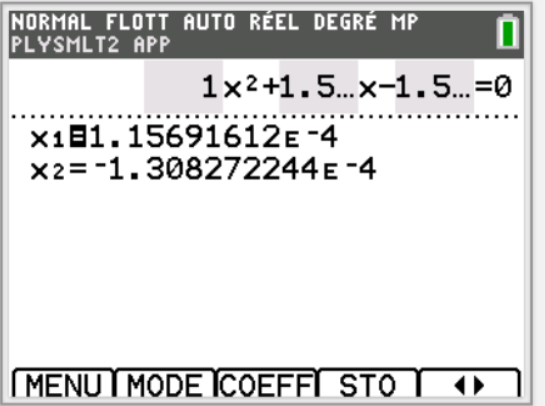 xf2 = + 1,16… 10–4 mol. Donc xf  1,210–4 molEt = 0,12 = 12 %.Merci de nous signaler d’éventuelles erreurs : labolycee@labolycee.org C3H7COOH(aq)  +  H2O(l)     ⇄   C3H7COO–(aq) + H3O+(aq)C3H7COOH(aq)  +  H2O(l)     ⇄   C3H7COO–(aq) + H3O+(aq)C3H7COOH(aq)  +  H2O(l)     ⇄   C3H7COO–(aq) + H3O+(aq)C3H7COOH(aq)  +  H2O(l)     ⇄   C3H7COO–(aq) + H3O+(aq)AvancementQuantités de matièreQuantités de matièreQuantités de matièreQuantités de matièreÉtat initialx = 0ni  excès00État intermédiairexni  – xexcèsxxÉtat final si réaction totalex = xmaxni  – xmaxexcèsxmaxxmaxÉtat final observéx = xfni  – xfexcèsxfxf